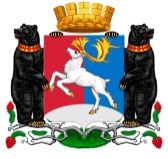 КАМЧАТСКИЙ КРАЙСОВЕТ ДЕПУТАТОВГОРОДСКОГО ОКРУГА «ПОСЕЛОК ПАЛАНА»(8-ой созыв)«27» октября  2022   г.		                                                                               пгт. Паланавосьмая очередная сессия Совета  депутатовРЕШЕНИЕ № 60-р/08-22         	 В соответствии с Федеральным законом от 24 июля 1998 года N 124-ФЗ "Об основных гарантиях прав ребенка в Российской Федерации", Федеральным законом от 6 октября 2003 года N 131-ФЗ "Об общих принципах организации местного самоуправления в Российской Федерации", Законом Камчатского края от 26.05.2009 года № 264 «О мерах по предупреждению причинения вреда здоровью детей, их физическому, интеллектуальному, психическому, духовному и нравственному развитию в Камчатском крае", Уставом городского округа «поселок Палана», письмом Прокуратуры Тигильского района от 30 июня 2022 года Совет депутатов городского округа «поселок Палана» РЕШИЛ:1. Утвердить перечень мест, запрещенных для посещения детьми, на территории городского округа "поселок Палана» согласно приложению N 1 к настоящему решению.2. Утвердить перечень мест, запрещенных для посещения детьми в ночное время без сопровождения родителей (лиц, их заменяющих) или лиц, осуществляющих мероприятия с участием детей, на территории городского округа "поселок Палана" согласно приложению N 2 к настоящему решению.	3.Направить настоящее решение в Администрацию городского округа «поселок Палана», прокуратуру Тигильского района (Паланский участок).4. Настоящее решение вступает в силу через десять календарных дней после дня его официального опубликования. Председатель Совета депутатов  городского округа «поселок Палана»                                                                                 Т.В. Казак Приложение № 1к Решению Совета депутатов городскогоокруга «поселок Палана»от 27.10.2022 № 60-р/08-22

ПЕРЕЧЕНЬ МЕСТ, ЗАПРЕЩЕННЫХ ДЛЯ ПОСЕЩЕНИЯ ДЕТЬМИ НА ТЕРРИТОРИИ ГОРОДСКОГО ОКРУГА "ПОСЕЛОК ПАЛАНА"Приложение № 2к Решению Совета депутатов городскогоокруга «поселок Палана»от 27.10.2022 № 60-р/08-22ПЕРЕЧЕНЬ МЕСТ, ЗАПРЕЩЕННЫХ ДЛЯ ПОСЕЩЕНИЯ ДЕТЬМИ В НОЧНОЕ ВРЕМЯ БЕЗ СОПРОВОЖДЕНИЯ РОДИТЕЛЕЙ (ЛИЦ, ИХ ЗАМЕНЯЮЩИХ) ИЛИ ЛИЦ, ОСУЩЕСТВЛЯЮЩИХ МЕРОПРИЯТИЯ С УЧАСТИЕМ ДЕТЕЙ, НА ТЕРРИТОРИИ ГОРОДСКОГО ОКРУГА "ПОСЕЛОК ПАЛАНА"Об утверждении перечня мест, запрещенных для посещения детьми, а также перечня мест, запрещенных для посещения детьми в ночное время без сопровождения родителей (лиц их заменяющих) или лиц, осуществляющих мероприятия с участием детей, на территории городского округа «поселок Палана»1.Места, которые предназначены для реализации только алкогольной продукции.2. Места, которые предназначены для реализации только табачной продукции.3.Коллекторы, теплотрассы, канализационные колодцы, свалки, мусорные полигоны.4.Строительные площадки, незавершенные строительные объекты, заброшенные строения.5.Иные места, пребывание в которых может причинить вред здоровью детей, их физическому, интеллектуальному, психическому, духовному и нравственному развитию.1.Места массового пребывания и отдыха граждан - улицы, площади, парки, скверы, стадионы, дворы, спортивные площадки, лесопарковые зоны и другие места.2.Места общего пользования многоквартирных домов - подъезды, лестничные площадки, коридоры, чердаки, подвалы, лифты.3.Места, которые предназначены для обеспечения доступа к сети "Интернет", компьютерные и игровые клубы.4.Места, которые предназначены для реализации услуг в сфере торговли, общественного питания, развлечения и досуга.